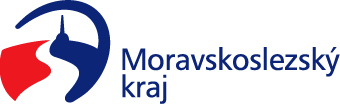 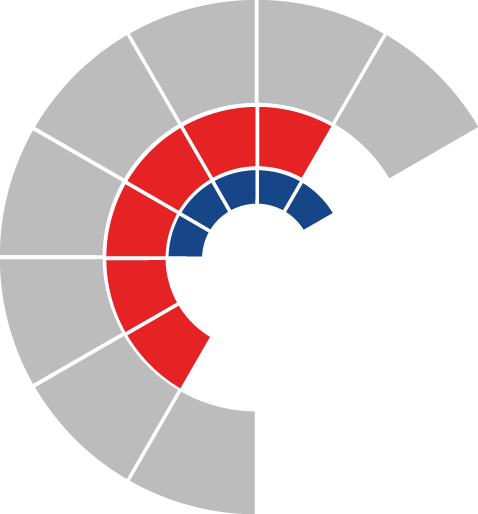 							Výbor sociální zastupitelstva kraje 										 Výpis z usneseníČíslo jednání:	12.		Datum konání:	17. 5. 2022Číslo usnesení: 12 / 114Výbor sociální zastupitelstva krajed o p o r u č u j ezastupitelstvu krajevzít na vědomí žádost o poskytnutí účelové neinvestiční dotace spolku Klastr sociálních inovací a podniků – SINEC z.s., IČO 02307651, na projekt „Podpora rozvoje Klastru sociálních inovací a podniků – SINEC z.s. na rok 2022“ rozhodnout poskytnout účelovou neinvestiční dotaci z rozpočtu kraje spolku Klastr sociálních inovací a podniků – SINEC z.s., IČO 02307651, ve výši 300.000 Kč na úhradu uznatelných nákladů souvisejících s projektem „Podpora rozvoje Klastru sociálních inovací a podniků – SINEC z.s. na rok 2022“, vzniklých v období od 1. 1. 2022 do 31. 12. 2022 a uhrazených do 15. 1. 2023 a s tímto subjektem uzavřít smlouvu o poskytnutí dotacevzít na vědomí žádost o poskytnutí účelové investiční dotace obce Tichá, IČO 00298476, na projekt „Oprava havarijního stavu říms a fasády objektu KARMEL v Tiché“ rozhodnout poskytnout účelovou investiční dotaci z rozpočtu kraje obci Tichá, IČO 00298476, ve výši 500.000 Kč na úhradu uznatelných nákladů souvisejících s projektem „Oprava havarijního stavu říms a fasády objektu KARMEL v Tiché“, vzniklých a uhrazených v období od 1. 5. 2022 do 15. 10. 2022 a s tímto subjektem uzavřít smlouvu o poskytnutí dotace vzít na vědomí žádost o poskytnutí účelové neinvestiční dotace spolku ČMELÁČEK z.s., IČO 01668633, na projekt „Benefiční fotbalový turnaj Čmeláček Cup – memoriál Michala Kvasnici“ rozhodnout poskytnout účelovou neinvestiční dotaci z rozpočtu kraje spolku ČMELÁČEK z.s., IČO 01668633, ve výši 53.000 Kč na úhradu uznatelných nákladů souvisejících s projektem „Benefiční fotbalový turnaj Čmeláček Cup – memoriál Michala Kvasnici“, vzniklých a uhrazených v období od 16. 5. 2022 do 31. 8. 2022 a s tímto subjektem uzavřít smlouvu o poskytnutí dotace Za správnost vyhotovení:Bc. Peter HančinV Ostravě dne 17. 5. 2022Ing. Jiří Carbolpředseda výboru sociálního